LIXIL Ushioda East Asian Humanities Initiative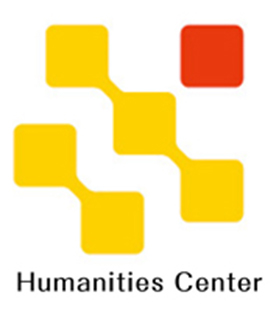 「公募研究」申請書　　　年　　月　　日１．基本情報２．研究課題３．国外招聘研究者ふりがな生年月日年齢申請者氏 名年　　月　　日　　歳所属部局学位・研究分野学位・研究分野所属部局連絡先内線：　　　Email:題目（和文・英文）題目（和文・英文）（和文）　（英文）　（和文）　（英文）　概要（800字程度）概要（800字程度）予算（内訳）予算（内訳）研究スケジュール（具体的に記入して下さい）研究スケジュール（具体的に記入して下さい）年　　月内　容関連業績関連業績関連外部資金（科研費等）関連外部資金（科研費等）氏　名氏　名生年月日（年齢）学位・研究分野学位・研究分野所属機関・職位略　歴研究分担の概要関連業績